	Geneva, 8 February 2013Dear Sir/Madam,The detailed workplan for SG 13, as prepared by agreement with the Chairman of Study Group 13, is set out in Annex 1 hereto. Further enhancement to this workplan will be published on the SG 13 home page.Yours faithfully,Malcolm Johnson
Director of the Telecommunication
Standardization BureauAnnex: 1ANNEX 1
(to TSB Collective letter 1/13 - Addendum 1)Study Group 13 draft workplan1)
Geneva, Switzerland, 18 February -1 March 2013(includes co-located activities)Session 1:  09h30 - 11h00;  Session 2:  11h30 - 13h00;  Session 3:  14h30 - 16h00;  Session 4:  16h30 - 18h00Telecommunication Standardization
Bureau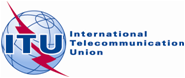 Ref:Addendum 1 to
TSB Collective letter 1/13Tel:
Fax:E-mail:
+41 22 730 5126
+41 22 730 5853
tsbsg13@itu.int To: Administrations of Member States of the Union, ITU-T Sector Members, ITU-T Associates participating in the work of Study Group 13 and ITU-T Academia Subject:Meeting of Study Group 13, Geneva, 
18 February – 1 March 2013MonMon18Feb18FebTueTue19Feb19FebWedWed20Feb20FebThuThu21Feb21FebFriFri22Feb22FebSatSatSunSunMonMon25 Feb25 FebTueTue26 Feb26 FebWedWed27 Feb27 FebThu Thu 28 Feb28 FebFri Fri 1 Mar1 MarTracksAMAMPMPMAMAMPMPMAMAMPMPMAMAMPMPMAMAMPMPM23 Feb23 Feb24Feb24FebAMAMPMPMAMAMPMPMAMAMPMPMAMAMPMPMAMAMPMPMSG 13 PLEN--------------WPs/13----------Q2/131------------------------------------------------------Q3/131--------Q1/132----------8)--------------------------------------------Q4/132----Q5/132----Q6/133------9)----------------------------Q7/133------------------------------------------------------Q8/133----------------------Q9/134--------------------------7)--Q10/134----------------------------Q12/135--------------------------Q13/136--------------Q11/137--3)--3)--3)--3)------------------------------------------Q14/137--3)--3)--3)--3)----10)--10)--10)--10)--------Q15/137--3)--3)--3)--3)------10)--10)------10)--10)--------Q16/137--3)--3)--3)--3)----10)--10)--10)--10)----------Q17/138--------2)------6)--6)--6)--6)Q18/138------2)--------5)--5)--5)--5)Q19/138--2)------4)4)4)4)JCA-Cloud--**TSR IoT GSI----JCA-IoT----CT-CCVOCAB*------------------------CT-CCRA*------------------------•Legend:PLEN: Study Group plenary•WPx: Working Party x•JCA-Cloud:Joint Coordination Activity on Cloud Computing •--: Represents a meeting session•:Represents a lunch/evening session• :Represents an early morning session••••••••••••Note 1:Note 2:Note 3:Note 4:Note 5:Note 6:Note 7:Note 8:Note 9:Note 10:Tracks:*:**:Updates to this plan will be posted on the ITU-T SG 13 web pageJoint meeting of  Qs 8/13, 17/13, 18/13, 19/13 and 8/17 on cloud security, 17:30 – 19:00Qs 11/13, 14/13, 15/13, 16/13 brainstorming on future networks and SDNFinal review of Y.e2ccrmrFinal review of Y.CCInfraFinal review of Y.ccfEditing session on Mobility Management handbookEditing session on NGN migration handbookEditing session on QoE handbookJoint meeting of Qs 14/13, 15/13 and 16/131 – NGN evolution - Qs 2/13 and 3/132 – IMT and scenarios - Qs 1/13, 4/13 and 5/133 – Security and QoS – Qs 6/13, 7/13 and  8/134 – Mobility –Qs 9/13 and 10/135 – DSN – Q12/136 – PTDN – Q13/137 – Networks of future and SDN – Qs 11/13, 14/13, 15/13 and 16/138 – Cloud Computing – Qs 17/13, 18/13, 19/13 and part of  8/13Not part of SG13 meetingSession is supported by Adobe connect